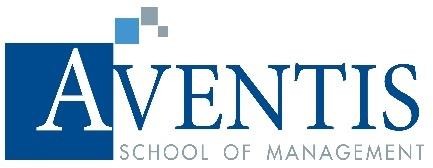 Please read the following instruction and notes carefully before submitting the application for leave of absence form:This form is to be completed to obtain approval for absence from class.In the event that prior approval cannot be obtained, completed forms must be submitted to Aventis Student Services within 3 working days from date of absence with the supporting documents.(i) Submission of MCs issued by Singapore registered doctors is taken as approval for leave of absence. If approval is not granted, student will be informed of status by School via email.(ii) For other reasons provided, student’s attendance will be considered as present if approval is granted and vice-versa.Student will be informed via email.Please be reminded that in accordance to ICA regulations, all Student’s Pass holders:Are required to fulfil a monthly attendance of at least 90%should not fail to attend classes for a continuous period of 7 days or more without any valid reasonFull time - non-Student’s Pass holders and part time students are required to achieve at least 75% attendance for entire course.Effective Date: 20 April 2018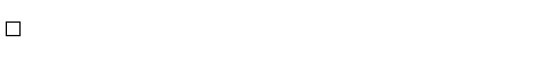 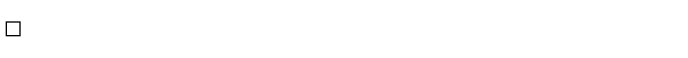 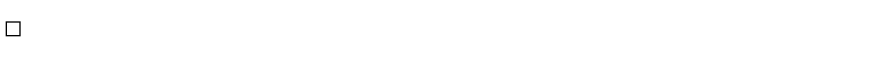 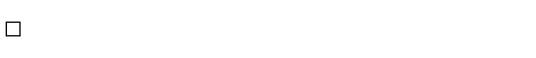 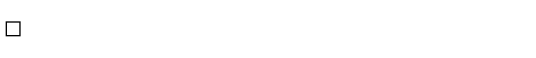 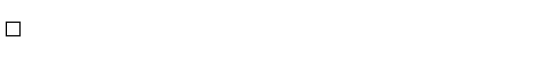 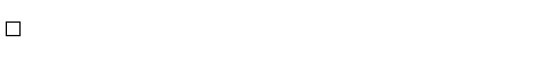 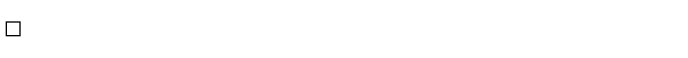 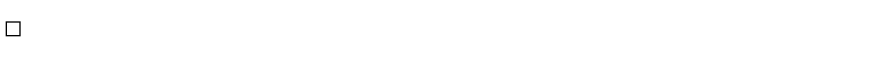 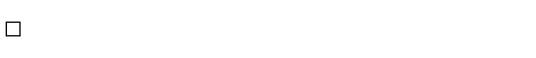 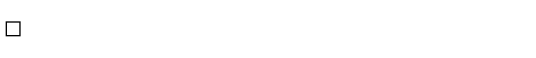 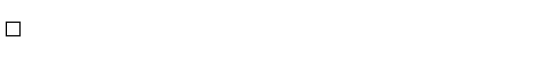 Review Date: 19 April 2018Version 1.2PAGE 1 OF 1SECTION A : STUDENT DETAILSSECTION A : STUDENT DETAILSSECTION A : STUDENT DETAILSName of StudentName of StudentNRIC/FIN/Passport No.EmailEmailMobile PhoneAwarding Institution (Please tick accordingly)Aventis School of Management	University of Derby	 California State UniversityKingston University	University of RoehamptonAwarding Institution (Please tick accordingly)Aventis School of Management	University of Derby	 California State UniversityKingston University	University of RoehamptonAwarding Institution (Please tick accordingly)Aventis School of Management	University of Derby	 California State UniversityKingston University	University of RoehamptonCourse TitleCourse TitleCourse TitleDate of Absence (DD/MM/YYYY) (use comma if it is more than one day)Date of Absence (DD/MM/YYYY) (use comma if it is more than one day)Date of Absence (DD/MM/YYYY) (use comma if it is more than one day)Module Name (use comma if it is more than one module affected)Module Name (use comma if it is more than one module affected)Module Name (use comma if it is more than one module affected)Reasons for Absence (Please tick accordingly)Medical grounds (attach medical certificate)Compassionate leave for immediate family members (attach death certificate) Official business overseas trip (attach flight ticket/boarding pass and company letter)Others (specify reason and attach relevant supporting documents):Reasons for Absence (Please tick accordingly)Medical grounds (attach medical certificate)Compassionate leave for immediate family members (attach death certificate) Official business overseas trip (attach flight ticket/boarding pass and company letter)Others (specify reason and attach relevant supporting documents):Reasons for Absence (Please tick accordingly)Medical grounds (attach medical certificate)Compassionate leave for immediate family members (attach death certificate) Official business overseas trip (attach flight ticket/boarding pass and company letter)Others (specify reason and attach relevant supporting documents):I declare that the information given is true and accurate to the best of my knowledge and I have not willfully misconstrued and/or suppressed any information.I declare that the information given is true and accurate to the best of my knowledge and I have not willfully misconstrued and/or suppressed any information.I declare that the information given is true and accurate to the best of my knowledge and I have not willfully misconstrued and/or suppressed any information.Signature of StudentDateDateSECTION B : FOR OFFICIAL USE ONLYSECTION B : FOR OFFICIAL USE ONLYSECTION B : FOR OFFICIAL USE ONLYRequest for leave of absence is:ApprovedNot Approved. Attendance will be marked as absentRemarks (if applicable): 	Request for leave of absence is:ApprovedNot Approved. Attendance will be marked as absentRemarks (if applicable): 	Request for leave of absence is:ApprovedNot Approved. Attendance will be marked as absentRemarks (if applicable): 	Approving Officer’s Name and SignatureDateDate